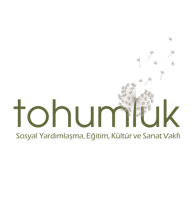 TOHUMLUK VAKFI ÖRNEK İŞ SİPARİŞ FORMU		 SİPARİŞ NO: İMT01KULLANILACAK İÇERİKFormu doldurduktan sonra ekleriyle birlikte iletisim@tohumlukvakfi.org adresine göndermenizi rica ederiz.SİPARİŞ TARİHİ: 05.05.2022			TESLİM TARİHİ: 20.05.2022SİPARİŞİ VEREN: Canan Baza 			ETKİNLİK: İzmir MaratonuÜRÜN: 	Roll-Up				BOYUT: 80x200 cmGörsel: 		
AAA logosu, 01.jpg, 02.jpgFotoğraflar üretime girecekse 300 DPI bire bir büyüklükte ek olarak gönderilmelidir.Logo vektörel (ai, eps, pdf) dönüştürülmüş olarak gönderilmelidir.Sponsor olarak kullanılacak logoların ayrıca nerede ve ne büyüklükte kullanılacağı bilgisi verilmelidir.Metin: 		Kullanılacak metin italik ve bold seçimleriyle bu alanda verilmelidir. Eğer daha uzun bir belgeyse belgenin adı verilerek ekte gönderilmelidir. 
Örn. Kullanılacak “Tohumluk.İzmirMaratonu.Aciklama.docx” belgesi ektedir.Baskı:Hazırlanacak tasarımın kaç adet baskı yapılacağı belirtilmelidir. 